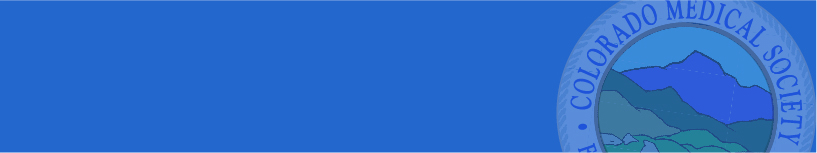 XXXXXX, MD or DO, XXXX, Personal Statement for Election asPresident-elect of the Colorado Medical SocietyNote: Copy/type personal statement of no more than 500 words here using this font and format.